Патриоттық сезім дінге, ұлтқа бөлінбейдіЕлдің өсіп-өркендеуіне үлкен серпіліс болу үшін Мемлекет басшысы 2012 жылғы Жолдауында 2050 жылға қарай əлемдегі ең дамыған 30 елдің қатарына қосылу туралы жаңа бастама көтерді. Бұл үлкен жауапкершілікті талап ететін міндет. Яғни, Елбасы биік межені белгілеп берді. Оны бағындыру үшін мемлекеттің де, халықтың да жаңа белеске көтерілуі, бүгінгі деңгейден анағұрлым жоғары тұруға ұмтылуы қажет.Кешенді реформалар жасап, экономикалық өсімнің тұрақтылығын сақтап, мемлекетті қанша дамытсаңыз да, халықтың ой-өрісі, парасат-пайымы жаңа деңгейге көтерілмесе, жаңа белестерді бағындыруға ұмтылыс жасамаса, онда елдік мақсат-мұраттың да жүзеге асуы неғайбыл. Басшысы қолға алған істі халқы қолдап алып кетпесе, қандай игі бағдарлама да құр қиял, орындалмас арман болып қала бермек. Ең өкініштісі сол болмақ.Елбасы қандай істі қолға алған кезде де халқымен ақылдасып отырады. Жыл сайынғы жолдауларында алдағы іс-шаралардың бағы тын айқындап береді. Ал биыл сəуір айында Президент Нұрсұлтан Назарбаев көкейдегі ойын халқымен бөлісті. «Болашаққа бағдар: рухани жаңғыру» атты мақаласын ел назарына ұсынды. Еліміз жаңа кезеңге аяқ басқан тұста біз қалай əрекет жасауымыз керек? Қан дай деңгейге көтерілуіміз қажет? Соның бəрі жəне оған қол жеткізудің жолдары осы мақалада қамтылған.«Күн санап өз ге ріп жатқан дүбір лі дүниеде сана-сезіміміз бен дүниетанымымызға əбден сіңіп қалған таптау рын қағидалардан арыл масақ, көш басындағы елдермен тереземізді теңеп, иық түйістіру мүмкін емес. Өзгеру үшін өзімізді мықтап қолға алып, заман ағымына икемделу арқылы жаңа дəуірдің жағымды жақтарын бойға сіңіруіміз керек», – деді Мемлекет басшысы. Елбасы бүгінгі заман талаптарына сай жаңғырған қоғамның ғасырлар бойы тамыр тартқан тарихының тереңінен бастау алатын рухани коды болатынын ескертеді. Осы жаңа тұрпаттағы жаңғырудың ең басты шарты – ұлттық кодыңды сақтай білу екенін ашып айтқан. Шынымен де, өз тəуелсіздігіне ие болған кезден бастап демократиялық қоғам орнатуға бағыт алған біздің елімізде ұлттар мен ұлыстардың еркін өмір сүруіне барлық жағдай жасалды, олар өздерінің салт-дəстүрін, мəдениеті мен өнерін дамытуға мол мүмкіндік алды. Біздің елімізде ұлттық құндылықтарға айрықша мəн беріледі. Қазақстан – қазақтың атамекені. Сонымен қатар, тағдырдың жазуымен жəне қуғын-сүргінмен осында қоныс аударылған көптеген ұлттар мен ұлыстар бүгінде бейбіт елдің тұр ғындары болып табылады. Елбасының ұстанған саясатына сəйкес біздің елде ұлтына, дініне, нəсіліне қарай бөлінбейді. Бəрінің де құқығы бірдей. Сондықтан да жүзден астам ұлт пен ұлыс бір шаңырақтың астында біртұтас Қазақстан халқын құрап отыр. Қазақстан Президенті аталған мақаласында өткен ХХ ғасыр халқымыз үшін қасіретке толы, зобалаң да зұлмат ғасыр болғанын, ұлттық дамудың ықылым заманнан жалғасып келе жатқан өзімізге ғана тəн жолы біржола күйретіліп, қоғамдық құрылымның бізге жат үлгісі еріксіз таңылғанын жəне ұлтымызға адам айтқысыз демографиялық соққы жасалғанын атап өткен болатын. Жергілікті ұлт қана емес, өзге этнос өкілдері де осындай есеңгіреткен ауыр соққы алды. Кеуделерінде шер, жүректерінде жазылмас жара қалды.Өзім бір өкілі болып табылатын корейлер 1937 жылы сонау Қиыр Шығыстан осы қазақ жеріне еріксіз көшірілген. Сол оқиғаға биыл 80 жыл толып отыр. ХХ ғасырдың қасіретті жылдары саналған сталиндік қуғын-сүргін жеке адамдарды да, халықтарды да аямаған. Қақаған қыста қазақ даласына əкеліп, «осы жерде өмір сүресіңдер» деген ғой. Түгелдей қырылып қалуы да мүмкін еді, бірақ Қазақстан жері, қазақ халқы оларды ажал тырнағынан аман сақтап қалды. Жарты нанды бөліп жеді. Өздерінің жағдайы қиын болса да, қолдарындағы барымен бөлісті, корейлерді өз орталарына қабыл алды. Мұның бəрі өмір шындығы. «Қазақфильм» киностудиясы түсірген «Жерұйық» фильмінде корейлердің қоныс аударылған кезіндегі оқиғалар айна қатесіз, шынайы суреттелген. Осының бəрін жас ұрпақ білуі тиіс. Қазіргі жедел қарқынмен дамып жатқан ғарыштық ғасырда біз өмір сүріп отырған əлем үлкен өзгерістерге түсуде. Қазақстан дүниежүзін бейбітшілікке үндеп келе жатқан болса, ал бірқатар елдер соғыс қаруларын одан əрі көбейтіп, жанталаса қарулану əрекетіне көшуде. Соғыстың адамзат баласына тек қана қасірет əкелетінін ұғына алмайтындар ХХІ ғасырда да өмір сүріп жатқаны өкінішті-ақ. Осы орайда, Елбасы күллі жер жүзі біздің көз алдымызда өзгеріп жатқанын, əлемде бағыты əлі бұлыңғыр, жаңа тарихи кезең басталғанын атап өткен. Алайда, дүние жүзінде бейбітшілікті қалайтындардың саны өте көп. Қазақстан адамзат баласын алапат қауіп-қатерден қорғау мақсатында алпауыт елдердің басшыларына үндеу жолдады. Ол үндеудің басты шарты – жаппай қырып-жою қаруларын сынақтан өткізуге немесе қолдануға мүлдем тыйым салу. Біздің елдің осындай жаһандық маңызы зор бастамаларын қолдайтындардың қатары жыл санап өсіп келеді. Сонымен қатар, осы мақаласында Президент ХХ ғасырда тек ұлттар мен адамдарға ғана емес, Жер анаға жасалған қиянаттың да зардабы ауыр болғанын атап өтеді. Жеріміздің апат аймақтарына, Арал теңізі аңқасы кепкен қу медиен шөлге айналғанын жазады. Мысалы, жанталаса қарулануды көздеген Кеңес Одағы жері жазиралы, қасиетті де киелі Семей өңірін өткен ғасырдың екінші жартысында ядролық қаруды сынайтын аймаққа айналдырып, шұрайлы жері мен суын уға бөктірді, халқын жазылмас дертке шалдықтырды. Мұндай қасірет оған дейін болған емес еді. Ендігі жерде осындай қылмысқа жол бермеу барша адамзаттың парызы болмақ. Ал Жер ананың байлығын ысырапшылдыққа бой алдырмай пайдалану, экологиялық залалдардың орын алуына тыйым салу баршамыздың келешек ұрпақ алдындағы басты міндетіміздің бірі екені анық. Елбасының айтуынша, ендігі жерде ұстамдылық, қанағатшылдық пен қарапайымдылық, үнемшілдік пен орынды пайдалану заман талабы болып отыр. Елбасы мақаласында «Қазіргі таңда жеке адам ғана емес, тұтас халықтың өзі бəсекелік қабілетін арттырса ғана табысқа жетуге мүмкіндік алады», – дейді. Осы ойын өрбіте келіп, əрбір қазақстандық, сол арқылы тұтас ұлт ХХІ ғасырға лайықты қасиеттерге ие болуы керек екенін алға тартады. Айталық, ақпарат ағыны əлем назарын өзіне аударып тұрған тұста, компьютердің тілін білу, бірнеше шет тілін меңгеру, дүниежүзінің озық мəдениеті мен рухани байлығынан сусындау сияқты қасиеттерге ие болсаңыз, бəсекеге қабілетті жəне өркениет жаңалықтарымен тыныстаған адам атанатыныңыз анық. Елбасы жас ұрпақтың бойында патриоттық сезімнің жоғары болуы тиіс екенін үнемі айтып келеді. Осы мақаласында да бұл мəселеге тоқталып өткені белгілі. Біртұтас елде патриоттық сезім де дінге, ұлтқа бөлінбейді. Қазақстанның бүгінгі жастары – мектепте елдік рухта тəрбиеленгендер, олар тəуелсіздік жылдары мемлекет құндылықтарын бойына жинаған өрен дер. Əрбір қазақстандық ұлтына, нəсіліне, дініне, шыққан тегіне қара мастан, бəрі де өздерін Қазақ елінің азаматтарымыз деп сезінеді. Бүгінде олар осы елдің атынан əлем дік, халықаралық жарыстар мен бай қауларға қатысып, білім мен ғылымда айтарлықтай жетістіктерге жетуде. Спорт саласында да биік межелерді бағындыруда. Олардың көтергені – Қазақстанның көк Байрағы, шырқағандары – еліміздің Əнұраны! Бəрі де биік тұғырда тұрғанда ерекше тебіреністе болып, кеуделерін тəуелсіз мемлекетімізге деген мақтаныш сезімі билеп:«Менің елім, менің елім,Гүлің болып егілемін,Жырың болып төгілемін, елім!Туған жерім менің Қазақстаным!» – деп асқақ шабытпен шырқайды.Мемлекет басшысы өз ойын қорыта келе, қазіргі шақта Қазақстанға түбегейлі жаңғыру жəне жаңа идеялар арқылы болашағын баянды ете түсудің теңдессіз тарихи мүмкіндігі беріліп отырғанын, сол мүмкіндіктен айырылып қалмауымыз қажет екенін еске салады. «Мен барша қазақстандықтар, əсіресе, жас ұрпақ жаңғыру жөніндегі осынау ұсыныстардың маңы зын терең түсінеді деп сене мін», – деп өз пайымын түйіндейді. Бүкіл қазақстандықтарға, соның ішінде жастарға арнайы үн қатып отыр. Ендеше, Елбасы көздеген межені бағындыру, алға қойған міндеттерін орындау тəуелсіз мемлекетіміз – Ұлы Отанымызды шексіз сүйетін əрбір адамның азаматтық парызы деп білемін.Осы жолда бізді адастырмайтын да, мақсаттарымызды баянды ететін де рухани байлығымыз, мəдени құндылықтарымыз. Заманның жаңа, өркениетті жаңаруына лайықты бола білген елдің халқы қиындықтарды да жеңеді, табысқа да жетеді. Үлкен асуларды да бағындыра алады. Өйткені, рухани жаңғыру – еліміздің жаңа белеске көтерілуіне серпіліс беретін күш.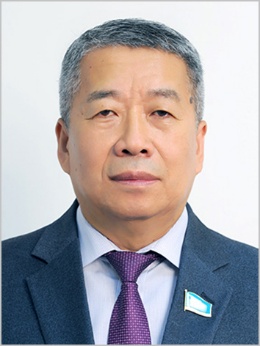 Роман КИМ,ҚР Парламенті Мәжілісінің депутаты,«Қазақстан кәрістерінің қауымдастығы» РҚБ-нің Президенті,Қазақстан халқы Ассамблеясы Кеңесінің мүшесі.«Егемен Қазақстан» (№ 113(29094) 15.06.2017г.)